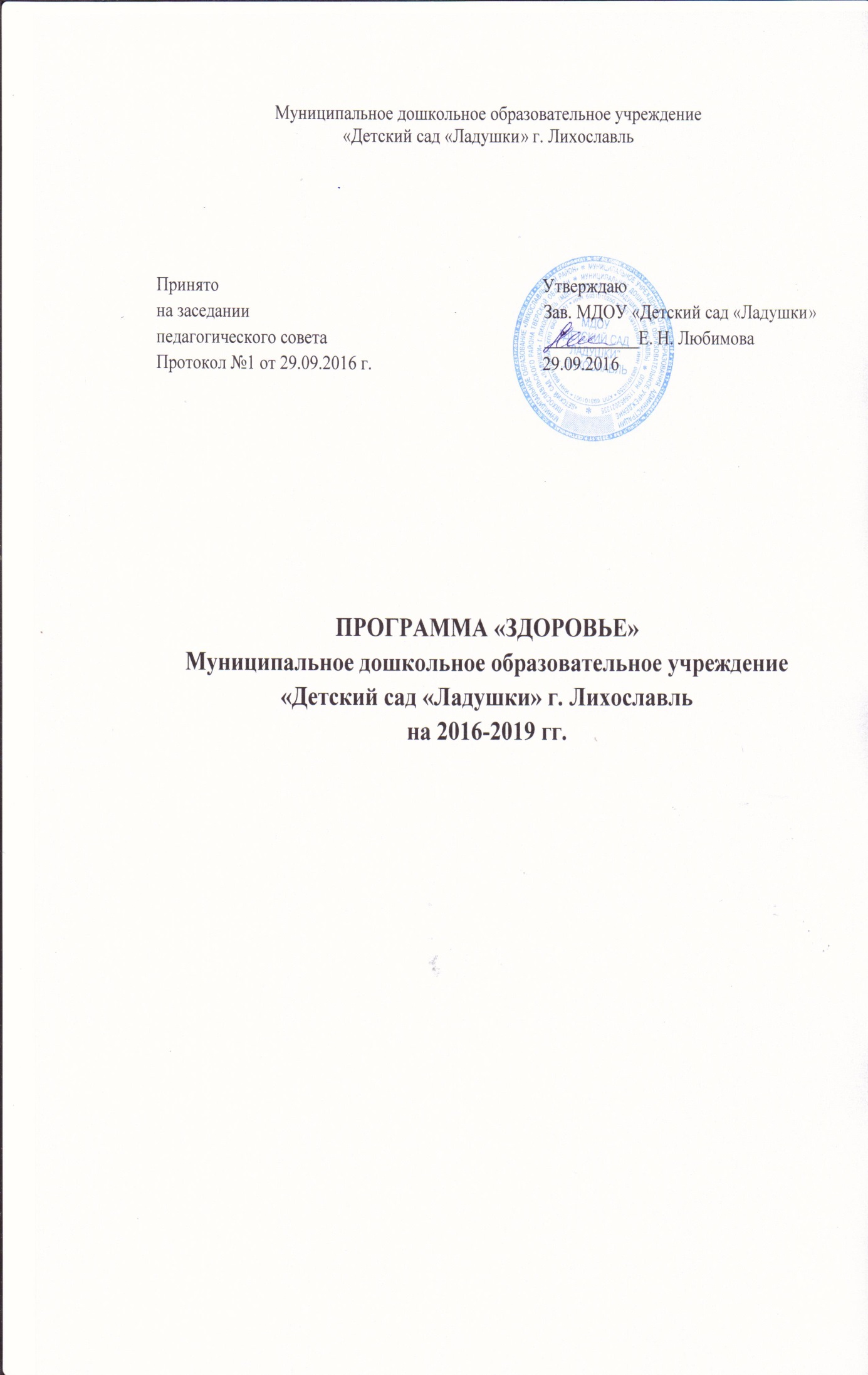 СодержаниеПаспорт программы ..……………………………………………………………………………………….. 3 Пояснительная записка ..………………………………………………………………………………….. 5 Аналитическое обоснование программы .………………………………………………………..61.1.  Анализ оздоровительного процесса в ДОУ…...………………………………………… .61.2.  Анализ  физкультурно-оздоровительного процесса в дошкольном образовательном учреждении. …………………………………………………........................ 101.3.  Анализ коррекционно – развивающей работы с детьми в условиях логопедического пункта ….……………………………………………………………………………….. 101.4. Анализ ресурсного обеспечения программы ……… ……………………………………. 111.5. Материально – технические условия программы …………………………………… . 121.6. Кадровое обеспечение …………………………………………… …………………………………..122. Концептуальные подходы к построению программы …. ………………………………13 2.1. Критерии и показатели мониторинга качества системы дошкольного образования ………………………………………………………………………….........13 3. Современные оздоровительные и здоровьесберегающие технологии  ………………………………………………………………………………………………………………………………15 4. План санитарных мероприятий …………………………………………………………………….. 17 5. Комплексный план оздоровительных и профилактических мероприятий …….………………………………………………………………………………………………………………………….186. Мониторинг эффективности реализации программы «Здоровья» ………………. 22Литература …………………………………………………………………………………………………………….23ПАСПОРТ  ПРОГРАММЫПОЯСНИТЕЛЬНАЯ ЗАПИСКАЗдоровье – это сложное понятие, включающее характеристики физического и психического развития человека, адаптационные возможности его организма, его социальную активность, которые в итоге и обеспечивают определённый уровень умственной и физической работоспособности. В современных условиях развития нашего общества наблюдается резкое ухудшение состояния здоровья детей, и поэтому оздоровление детей является одной из первоочередных задач, стоящих перед обществом.Причин роста патологии множество. Это плохая экология и несбалансированное питание, снижение двигательной активности, информационные и нейропсихические перегрузки.Наши возможности каким-то образом, повлиять на сложившуюся ситуацию и социальное положение родителей, минимальны. Реально оказать влияние на здоровье в условиях ДОУ можно лишь через создание условий для сохранения, укрепления и развития здоровья детей, а также пропагандируя и внедряя здоровый образ жизни среди родителей воспитанников.  Комплексный подход в воспитании здорового ребенка – дошкольника, включающий различные компоненты его физического, психического и социально нравственного здоровья – в совокупности объединен в понятие «полноценное здоровье».  Единство физического, психологического здоровья и эмоционального благополучия ребенка, не сводится к узко педагогическим средствам физического воспитания и медицинским мероприятиям. Оно предусматривает создание оптимальных условий, обеспечивающих полноценную жизнедеятельность детей в дошкольном учреждении. Это:профессионализм педагогических кадров; соответствующее материально-техническое оснащение ДОУ;организация деятельности ДОУ, основанная на эффективных результатах научно- методических  исследований в области развития и оздоровления дошкольников;мотивация коллектива на внедрение здоровьесберегающих технологий,способствующих развитию и укреплению здоровья воспитанников;целенаправленное финансово-экономическое обеспечение развития ДОУ.      Цель:  создание устойчивой мотивации и потребности в сохранении своего здоровья и здоровья окружающих людей. В соответствии с целью, коллективом были определены следующие задачи: Изучить степень разработанности проблемы оздоровления детей в             условиях ДОУ. Определить медико-педагогические условия, повышающие качество                воспитательно-  образовательного процесса.Разработать концептуальную модель программы.   Внедрить в практическую деятельность оздоровительную программу.Отследить результаты реализации оздоровительной программы  в              условиях ДОУ. При практической реализации поставленных задач мы основываемся на следующих основных принципах здоровьесберегающих технологий:принцип научности предполагает подкрепление всех оздоровительных мероприятий научно обоснованными и практически адаптированными методиками.принцип целостности, комплексности педагогических процессов выражается в непрерывности процесса оздоровления и предполагает тесное взаимодействие педагогов и медицинского работника ДОУ. принцип концентричного обучения заключается в повторяемости тем  во всех возрастных группах и позволяет применить усвоенное и познать новое на следующем этапе развития.принцип систематичности и последовательности предполагает взаимосвязь знаний, умений и навыков. принцип связи теории с практикой формирует у детей умение применять свои знания по сохранению и укреплению здоровья в повседневной жизни.принцип повторения умений и навыков – один из самых важнейших, так как в результате многократных повторений вырабатываются динамические стереотипы. принцип индивидуально – личностной ориентации воспитания предполагает то, что главной целью образования становится ребенок, а не окружающий мир. Педагог, опираясь на индивидуальные особенности ребенка, планирует его развитие, намечает пути совершенствования умений и навыков, построения двигательного режима.принцип доступности позволяет исключить вредные последствия для организма детей в результате завышенных требований  и физических нагрузок. принцип успешности заключается, в том, что на первом этапе формирования здоровья ребенок получает задание, которое он способен успешно выполнить. принцип активного обучения обязывает строить процесс обучения с использованием активных форм и методов обучения, способствующих развитию у детей самостоятельности, инициативы и творчества.принцип целостно – смыслового равенства  взрослого и ребенка подразумевает, что в ДОУ создаются условия для наиболее полного раскрытия личности ребенка, а педагог старается максимально развить способности детей.принцип индивидуального выбора решает задачу формирования у ребенка делать сознательный, правильный для себя выбор.принцип коммуникативности  помогает  воспитать у детей потребность в общении, в процессе которой формируется социальная мотивация здоровья. принцип креативности личности ребенка заключается в творческом развитии личности детей в процессе эмоционально – двигательного музыкального тренинга.принцип взаимодействия ДОУ и семьи, преемственности при переходе в школу направлен на создание условий для более успешной реализации способностей ребенка и обеспечения возможности сохранения здоровья при дальнейшем обучении в школе. принцип результативности предполагает получение положительного результата оздоровительной работы независимо от возраста и уровня физического развития детей. Реализация программы базируется на комплексном подходе в  работе с детьми. 1. АНАЛИТИЧЕСКОЕ ОБОСНОВАНИЕ ПРОГРАММЫ1.1. Анализ оздоровительного процесса ДОУ Сохранение и укрепление здоровья дошкольников – ведущее направление деятельности нашего детского сада.  Данное направление предполагает комплекс мер, воздействующих на организм ребенка с целью укрепления и сохранения здоровья, мониторинг состояния здоровья каждого ребенка, учет  и использование особенностей его организма, индивидуализацию профилактических мероприятий.   Учитывая специфику дошкольного учреждения (у каждого ребенка свой период оздоровления и пребывания в детском саду) и необходимость создания здоровьесберегающего образовательного процесса, способствующего эмоциональному благополучию ребенка, полноценному его развитию и повышению уровня здоровья каждого воспитанника, определились следующие особенности организации деятельности ДОУ:      Установление партнерских отношений в плане «ребенок-родитель», «ребенок-педагог», «педагог-родитель», через:создание союза заинтересованных в здоровье детей партнеров;  мотивацию родителей на совместную оздоровительно-профилактическую работу;  преемственность медицинских и педагогических приемов развития ребенка.  Использование здоровьесберегающих технологий в образовательном процессе (дыхательная гимнастика, статические упражнения, закаливающие процедуры, оздоровительный бег и ежедневные прогулки, самомассаж, упражнения на релаксацию и др.), способствующих формированию навыков здорового образа жизни, оказывающих положительное влияние на состояние здоровья воспитанников.  Создание оздоровительной предметной среды и жизненного пространства в групповых комнатах с целью обеспечения профилактико-оздоровительного эффекта в течение всего времени пребывания ребенка в условиях ДОУ.      Совершенствование профессионального мастерства педагогов посредством обобщения и распространения положительного опыта своей работы, роста их общей культуры.      Единство воздействия со стороны всех сотрудников детского сада для организации единого воспитательно-образовательного и оздоровительного процесса. В МДОУ «Детский сад «Ладушки»  создана система работы по профилактике, сохранению и укреплению здоровья детей дошкольного возраста.  Оздоровительный процесс включает в себя:  профилактические, лечебно-оздоровительные мероприятия (профилактические мероприятия, физкультурно-оздоровительные мероприятия, санитарно-просветительская работа с сотрудниками и родителями);  общеукрепляющую терапию (применение чесночных бус, употребление свежего и репчатого лука и др.);  организацию рационального питания (четырехразовый режим питания по технологическим картам, включающим выполнение норм натуральных  продуктов, правильное сочетание блюд в рационе, витаминизация третьих блюд).   десятидневное меню разработано с учетом калорийности пищевых веществ жиров, белков и углеводов;  санитарно-гигиенические и противоэпидемиологические мероприятия: - рациональный режим жизни;- двигательная активность во время образовательного цикла (физкультминутки, релаксационные паузы, пальчиковая гимнастика, динамические паузы, специальные оздоровительные подвижные игры, игровые и динамические часы, музыкотерапия в режимных моментах); - комплекс закаливающих мероприятий (утренняя гимнастика с музыкальным сопровождением, оздоровительный бег, гимнастика после дневного сна, воздушные ванны, солевые дорожки, обширное умывание, полоскание полости рта после употребления пищи); - работа с детьми по воспитанию культурно-гигиенических навыков и  формированию здорового образа жизни; - использование «здоровьесберегающих» технологий и методик (дыхательные гимнастики, индивидуальные физические упражнения и игры,  ритмические упражнения и др.); - режимы проветривания и кварцевания. Данная организация деятельности осуществляется специалистами:  медицинской сестрой;  воспитателями;  инструктором по  физической культуре.  МДОУ «Детский сал «Ладушки» начал свою работу с 1 сентября 2017 года. Созданы медико-педагогические условия и система оздоровительных мероприятий.В течение учебного года будет произведен :АНАЛИЗ ПОСЕЩАЕМОСТИ ВОСПИТАННИКАМИ ДОУПРОПУЩЕНО ДНЕЙ ПО БОЛЕЗНИ / ПРОПУСК ОДНИМ РЕБЁНКОМ ПО БОЛЕЗНИ / % ВЫПОЛНЕНИЯДВИЖЕНИЕ ДЕТЕЙ ПО ГРУППАМ ЗДОРОВЬЯДИНАМИКА СОСТОЯНИЯ ЗДОРОВЬЯ ДИНАМИКА ФИЗИЧЕСКОГО РАЗВИТИЯ ДЕТЕЙРЕЗУЛЬТАТИВНОСТЬ МЕР ПО ПРОФИЛАКТИКЕ ТРАВМАТИЗМА  ДАННЫЕ ПО ВАКЦИНОПРОФИЛАКТИКЕ ДЕТЕЙ МБДОУ ИТОГИ ДИСПАНСЕРИЗАЦИИ ДЕТЕЙ МБДОУОсновным методом оптимизации оздоровительно-профилактической деятельности в ДОУ является «мониторинг здоровья» ребенка, который осуществляется медицинским персоналом. Цель мониторинга: Повышение уровня здоровья детей. Аспекты отслеживания:              заболеваемость ОРЗ, ОРВИ – статистический учет по результатам годовых    отчетов                    ДОУ  по посещаемости и причинам отсутствия детей;               периоды обострения детской заболеваемости в разных возрастных группах;              оценка адаптации детей к ДОУ (психолого-педагогическое отслеживание);               оценка личностных психофизических особенностей ребенка;                общее физическое развитие детей;               уровень физической подготовленности детей.       Оздоровительная работа медицинской сестры включает в себя составление: - индивидуальная карта здоровья ребенка; - разработку рекомендаций родителям по укреплению здоровья детей, выполнению культурно-гигиенических норм.       1.2. АНАЛИЗ ФИЗКУЛЬТУРНО-ОЗДОРОВИТЕЛЬНОЙ РАБОТЫ В ДЕТСКОМ САДУ Физкультурно-оздоровительная работа в ДОУ направлена на удовлетворение природной потребности детей в двигательной активности. В ее организации выделены три блока: 1 блок. Специально организованное обучение, где взрослые выступают в качестве партнера-инициатора. Используются различные варианты физкультурных занятий: традиционные, игровые, сюжетные, тематические, комплексные, итоговые, физкультурно-познавательные – интеграция познавательной и двигательной активности (выполнение образных физических упражнений, подвижные игры, игровые задания, упражнения на дыхание, элементы релаксации, обмен впечатлениями). 2 блок. Совместная деятельность взрослого и детей, которая включает разные формы активности: динамические паузы между образовательной деятельностью, игровой час во вторую половину дня ежедневно. Подвижные игры на прогулках, «Дни здоровья», «Игровые  и динамические часы», спортивные праздники, физкультурные досуги и развлечения, индивидуальная  работа с детьми . 3 блок. Свободная самостоятельная деятельность детей, предусматривающая формирование самостоятельной двигательной деятельности.       С этой целью в ДОУ имеется спортивный зал. На территории детского сада оборудована спортивная площадка, в каждом группе имеются физкультурные уголки.    1.3. АНАЛИЗ КОРРЕКЦИОННО-РАЗВИВАЮЩЕЙ РАБОТЫ С ДЕТЬМИ В УСЛОВИЯХ ЛОГОПЕДИЧЕСКОГО ПУНКТАСодержание коррекционной работы предусматривает коррекционное обучение и воспитание детей дошкольного возраста (от 4 до7лет) с нарушениями речи с нормальным слухом и интеллектом. Целью данного направления является построение системы коррекционно развивающей работы в логопедическом пункте для детей с нарушениями речи, предусматривающей полное взаимодействие и преемственность действий всех специалистов дошкольного образовательного учреждения и родителей дошкольников. Комплексность педагогического воздействия направлена на устранение речевого дефекта детей, обусловленного речевым недоразвитием, а также на предупреждение возможных трудностей в усвоении школьных знаний. Реализация  поставленной цели возможна через решение следующих задач коррекционного обучения: - Развитие неречевых функций, обеспечивающих формирование речевой деятельности у детей пятого и шестого года жизни с ОНР; - Формирование правильного произношения (воспитание артикуляционных навыков, звукопроизношения, слоговой структуры, фонематического восприятия, навыков звукового анализа и синтеза); - Развитие словаря ребенка; - Практическое усвоение лексических и грамматических средств языка; - Воспитание у детей умения правильно составлять простые распространенные и сложные предложения, употреблять разные конструкции предложений в связной речи; - Развитие навыков связной речи; - Подготовка к обучению грамоте на базе исправленного звукопроизношения.    Для успешности воспитания и обучения детей с нарушениями речи необходима правильная оценка их возможностей и выявление особых образовательных потребностей. В связи с этим особая роль отводится психолого-медикопедагогической диагностике, позволяющей:   Своевременно выявить детей с речевыми нарушениями;  Выявить индивидуальные психолого-педагогические особенности ребенка с нарушениями речи;  Определить оптимальный педагогический маршрут ребенка;  Спланировать коррекционные мероприятия работы с ребенком;  Оценить динамику развития и эффективность коррекционной работы;  Консультировать родителей ребенка.В качестве источника диагностического инструментария используются научно-практические разработки Н.В. Нищевой. Выбранные методики позволяют детально изучить уровень сформированности речи у детей с нарушениями речи.  Полученные данные фиксируются  в речевой карте на каждого ребенка.  Кроме этого, в процессе обследования, выделяют следующие качественные показатели:   Характеризующие эмоциональную сферу и поведение ребенка (особенности контакта ребенка, эмоциональная реакция на ситуацию обследования, реакция на одобрение и неудачи, особенности общения и реакция на результат);  Характеризующие деятельность ребенка (понимание инструкции, самостоятельность выполнения задания, характер деятельности, темп и динамика деятельности, работоспособность, организация помощи);  Характеризующие особенности познавательной деятельности и моторной функции ребенка (особенности внимания, восприятия, памяти, мышления).   Отбор детей в логопедические группы и обучение детей в ходе коррекционной деятельности. Учитель-логопед детского сада посещает  группы, выделяя тех детей, которые нуждаются в целенаправленной логопедической помощи. Затем формирует группы для фронтальной (с детьми  четвертого года жизни), подгрупповой и индивидуальной коррекционной работы с детьми пятого и шестого года жизни с нарушениями речевого развития. Составляет сетку занятий, которую утверждает заведующий дошкольным образовательным учреждением.     1.4. АНАЛИЗ РЕСУРСНОГО ОБЕСПЕЧЕНИЯ ПРОГРАММЫ Программно-методическое обеспечение базируется  на основе рекомендаций Программы воспитания,  образования, и развития детей «ОТ РОЖДЕНИЯ ДО ШКОЛЫ» (авторы Н.Е. Вераксы, Т. С. Комарова, М. А. Васильева).Физическое развитие детей в детском саду  осуществляется инструктором по физической культуре физического воспитания на основе методических рекомендаций к комплексной программе «ОТ РОЖДЕНИЯ ДО ШКОЛЫ» (авторы Н.Е. Вераксы, Т. С. Комарова, М. А. Васильева).  Формирование у детей  здорового и безопасного  образа жизни, в условиях нерегламентированной деятельности, осуществляется воспитателями на основе тематического планирования, разработанного педагогическим коллективом дошкольного образовательного учреждения.  В основе  данного планирования лежит  учебно методический комплект К.Ю. Белая «Формирование основ безопасности у дошкольников»,программа Н.Н. Авдеевой, О.Л. Князевой, Р.Б. Стеркиной  «Основы безопасности детей дошкольного возраста».Психическое здоровье ребенка – это не только биологическое, но и социальное понятие. Педагоги  ДОУ, совместно с родителями, призваны вселить в каждого ребенка чувство бодрости, оптимизма, уверенности в себе, помочь формированию компетенции каждого ребенка в области здоровьесбережения.       Коррекция речевых патологий у детей осуществляется  учителем-логопедом  посредством ряда программ обучения и воспитания детей с фонетикофонематическим и общим недоразвитием речи, рассчитанных на детей от 5 до 7 лет, авторов Т.Б. Филичевой, Г.В.Чиркиной.1.5. МАТЕРИАЛЬНО-ТЕХНИЧЕСКИЕ УСЛОВИЯ В дошкольном учреждении есть медицинский кабинет.       Организация предметно-развивающей среды  в групповых помещениях  осуществляется с учетом возрастных особенностей. Расположение мебели, игрового и другого оборудования отвечает требованиям охраны жизни и здоровья детей, санитарно-гигиеническим нормам, физиологии детей, принципам функционального комфорта, позволяет детям свободно перемещаться.         В групповых помещениях созданы условия для самостоятельной активной и целенаправленной деятельности детей. Для обеспечения психологического комфорта в группах оборудованы уголки уединения. Для приобщения детей к ценностям здорового образа жизни созданы «уголки здоровья», оснащенные нагляднодемонстрационным материалом, книгами, дидактическими играми, материалами по ОБЖ.         В каждой возрастной группе имеется оборудование и инвентарь для двигательной активности детей и проведения закаливающих процедур.         Прогулочные участки оснащены стационарным оборудованием для развития основных видов движения и игр детей.         В зимнее время на участках строятся горки, снежные постройки. На спортивной площадке прокладывается лыжня, расчищается участок для проведения физкультурных занятий на воздухе. Для обеспечения двигательной активности детей в холодный период года на улице проводятся подвижные и спортивные игры.     Расположение игрового и спортивного оборудования отвечает требованиям охраны жизни и здоровья детей, их физиологии, принципам функционального комфорта, позволяет детям свободно перемещаться.   1.6. КАДРОВОЕ ОБЕСПЕЧЕНИЕ ПРОГРАММЫ   В штатное расписание дошкольного образовательного учреждения включены следующие единицы: медицинская сестра – 1;  старший воспитатель – 1;  учитель-логопед – 1;  инструктор по физической культуре - 1; музыкальный руководитель - 1; воспитатели – 9. Данный анализ позволяет сделать вывод о необходимости разработки и внедрения программы «Здоровья», призванной обеспечить комплексное медикопедагогическое воздействие на оздоровление детей, формирование, сохранение и укрепление их здоровья и готовности дошкольного образовательного учреждения к ее реализации.  2. КОНЦЕПТУАЛЬНЫЕ ПОДХОДЫ К ПОСТРОЕНИЮ ПРОГРАММЫ «ЗДОРОВЬЕ»  Вырастить крепких, здоровых детей – наша важнейшая задача. И решается она совместными усилиями педагогов, медицинских работников и семьи.  ЦЕЛИ ПРОГРАММЫ:   Развитие в образовательном учреждении организационно-педагогических, материально-технических, санитарно-гигиенических и других условий здоровьесбережения, охрана здоровья детей и формирование основы культуры здоровья.    ЗАДАЧИ:  внедрить в образовательный процесс  здоровьесберегающие технологии;  способствовать формированию оптимальных комфортных условий для всех участников образовательного процесса, направленных на здоровьесбережение;  создать условия для материально-технического,  информационного обеспечения агитационной работы по приобщению к здоровому образу жизни; содействовать формированию устойчивой    мотивации здоровой жизнедеятельности;  формирование базы данных о состоянии здоровья, индивидуальных психофизиологических особенностях и резервных возможностей организма дошкольников;  внедрение образовательных программ, инновационных технологий, направленных на сохранение здоровья воспитанников, на обучение их здоровому образу жизни;  объединить усилия сотрудников и родителей для эффективной организации оздоровительной работы;  повысить функциональные и адаптационные возможности организма за счет внедрения здоровьесберегающих технологий. Программа рассчитана на 2016-2019 годы. Предполагаемый результат: Созданы все условия для полноценного здоровья детей.  Организована и скоординирована медико-педагогическая работа с учетом естественных возможностей и потребностей ребенка.  Работа с родителями построена на принципах преемственности семьи и ДОУ. Материально-техническая база соответствует всем требованиям и условиям.  Планируемый конечный результат:  Создана программа  по сохранению, укреплению и развитию здоровья детей дошкольного возраста.  Дошкольники отличаются хорошей физической подготовленностью и крепким здоровьем, психологическим благополучием, у ребенка сформированы ценностные основы отношения к действительности.   Повышена физиологическая адаптация, психологическая готовность к обучению в школе.    2.1. КРИТЕРИИ И ПОКАЗАТЕЛИ МОНИТОРИНГА КАЧЕСТВА СИСТЕМЫ ДОШКОЛЬНОГО ОБРАЗОВАНИЯ Удовлетворение потребностей населения в услугах дошкольного образования: Использование потенциальных возможностей ДОУ (вариативность форм оказания дошкольных образовательных услуг). Открытость системы дошкольного образования социальной среде, взаимодействие ее с другими социальными институтами детства. Инновационная деятельность ДОУ.  Реализация приоритетного направления деятельности детского сада. Использование валеологической поддержки образовательного процесса в ДОУ.  Коэффициент посещаемости ДОУ. Реализация мониторинга осуществляется на основе документов и материалов, полученных в ходе:  лицензирования, аттестации и государственной аккредитации;  оценка деятельности ДОУ при помощи анкетирования родительской общественности;  самоанализа деятельности ДОУ в аспекте качества образования;  отчетности, утвержденной нормативными актами федерального уровня (отчет 85-К) Результаты мониторинга фиксируются в таблицах, соответствующих целям и задачам конкретных исследований, на основании которых дается оценка деятельности ДОУ.   Система методической работы по повышению компетентности педагогов предусматривает:  реализацию комплексных мер по использованию здоровьесберегающих технологий;  обеспечение дифференцированного подхода к физическому воспитанию с разными группами здоровья;  снижение и профилактику детской заболеваемости;  повышение компетентности родителей в вопросах охраны здоровья и формирования здорового образа жизни;  оказание помощи педагогам в проведении мониторинга. ОБНОВЛЕНИЕ СОДЕРЖАНИЯ РАБОТЫ ПО ФИЗИЧЕСКОМУ ВОСПИТАНИЮ ДЕТЕЙ. В рамках обновления содержания работы по физическому воспитанию в ДОУ будет постоянно повышаться профессиональная компетентность педагогов в области здоровьесбережения, проводиться мониторинг состояния здоровья и физической подготовленности дошкольников.  Для сохранения и укрепления здоровья детей, воспитания привычки к здоровому образу жизни в ДОУ будет обновляться вариативная здоровьесберегающая среда, проводиться совместные с родителями оздоровительные мероприятия: «Дни здоровья», «Малые Олимпийские игры», «Семейные старты», в которых использоваться нетрадиционное спортивное оборудование. С целью популяризации физкультуры и спорта, сохранения и укрепления здоровья детей в детском саду .3. СОВРЕМЕННЫЕ ОЗДОРАВЛИВАЮЩИЕ И ЗДОРОВЬЕСБЕРЕГАЮЩИЕ ТЕХНОЛОГИИ, ПЛАНИРУЕМЫЕ ДЛЯ ИСПОЛЬЗОВАНИЯ В СВОЕЙ РАБОТЕ ПЕДАГОГАМИ. 4. ПЛАН САНИТАРНЫХ МЕРОПРИЯТИЙ5.КОМПЛЕКСНЫЙ ПЛАН ОЗДОРОВИТЕЛЬНЫХ И ПРОФИЛАКТИЧЕСКИХ МЕРОПРИЯТИЙ НА ОСНОВЕ ИНТЕГРАЦИИ ДЕЯТЕЛЬНОСТИ СПЕЦИАЛИСТОВОрганизация питания.     Цель: обеспечение полноценным рациональным питанием, что предполагает обеспечение организма содержанием белков, углеводов, жиров, соответственно каждой возрастной группе, полноценным поступлением с пищей витаминов и минеральных веществ, что способствует повышению защитных сил организма, направленных против инфекции и интоксикации, нормализации обмена веществ.Физкультурно-оздоровительные мероприятия.  Цель:  организация оптимального рационального двигательного режима,  регламентированной по интенсивности физической нагрузки, которая полностью удовлетворяет потребность детей в движениях, соответствует функциональным возможностям растущего организма и способствует укреплению здоровья детей.  Коррекционно-логопедические и музыкально-оздоровительные мероприятия. Цель: сочетание психолого-педагогических подходов с лечебнопрофилактическими, диагностическими и коррекционными мероприятиями;Санитарно- просветительская работа (с детьми, сотрудниками, родителями) Санитарно-просветительская работа с детьми.  Цель: формирование у воспитанников представлений о роли здоровья в жизни человека, потребности быть здоровым, вести здоровый образ жизни и владеть средствами сохранения и укрепления своего здоровьяСанитарно-просветительская работа с сотрудниками.  Цель: повышение компетентности сотрудников ДОУ в плане оздоровительной деятельности.Санитарно-просветительская работа с родителями.  Цель: реализация эффективных форм работы с родителями по вопросам закаливания и охраны здоровья детей.6. МОНИТОРИНГ ЭФФЕКТИВНОСТИ РЕАЛИЗАЦИИ ПРОГРАММЫ Цель: Выявить и определить эффективность реализации программы «Здоровье» на определенном этапе.  Эффективность работы      В оценке эффективности проведенных физкультурно-оздоровительных мероприятий основным критерием является динамика уровня заболеваемости детей в течение года в сравнении с заболеваемостью за предшествующий год. Кроме того, эффективность оздоровления детей оценивается по следующим показателям: Положительная и соответствующая возрасту динамика основных показателей физического развития (вес, рост); При уменьшении длительности каждого последующего эпизода острого заболевания; При снижении числа дней посещения ДОУ, пропущенных одним ребенком за год; При нормализации показателей функционального состояния организма (хороший сон, аппетит, улучшение эмоционального состояния, самочувствия).   Система мониторинга. Для диагностики педагогического процесса по образовательной области «Физическое развитие» мы используем диагностические карты , разработанные творческой группой методистов во главе с методистом района .Структурированный в таблице диагностический материал, направлен  на оценку качества педагогического процесса. Заполнение таблиц позволяет сделать качественный и количественный анализ развития конкретного ребенка и определить общегрупповую тенденцию развития детей в разных возрастных группах, что регламентировано п. 3.2.2. ФГОС ДО (Федеральный государственный образовательный стандарт дошкольного образования, приказ Министерства образования и науки № 1155 от 17октября 2013 года). Мониторинг педагогического процесса  Программы осуществляется два раза в год (сентябрь и апрель). Двухступенчатая система монитринга позволяет оперативно находить неточности в построении педагогического процесса в группе и выделять детей с проблемами в развитии. Это позволяет своевременно разрабатывать для детей индивидуальные маршруты  оперативно осуществлять психолого-методическую поддержку педагогов. Мониторинг осуществляется с использованием диагностики результатов, заложенных в реализуемой дошкольным учреждением образовательной программе  «От рождения до школы» под редакцией  Н.Е. Вераксы и др. для каждой возрастной группы. ЛИТЕРАТРАПеречень комплексных программ:Основная образовательная программа дошкольного образования «От рождения до школы» Вераксы и др., Образовательная программа дошкольного образования разработанная на основе государственного образовательного стандарта дошкольного образования МДОУ «Детский сад «Ладушки» г. ЛихославльПеречень технологий и пособий:«Формирование основ безопасности» - 2-7 лет  К.Ю. Белая МОЗАИКА СИНТЕЗ 2015г.Игры с разрезными картами по освоению опыта здоровьясбережения (средняя группа) Н.Н.Гладышева Н.В.Шилова «Мозаика-Синтез» Москва, 2016«Физическая культура в детском саду с детьми» по возрастамЛ.И. Пензулаева«Мозаика-Синтез» Москва, 2016Оздоровительная гимнастика комплексы упражнений с детьми 3-7 лет.И. Пензулаева«Мозаика-Синтез» Москва, 2016Гимнастика и массаж для самых маленьких Л.Г. Голубева Мозаика-Синтез» Москва, 2016Сборник подвижных игр с детьми 2-7 лет Э.Я. Степанова Мозаика-Синтез» Москва, 2016Малоподвижные игры и игровые упражнения с детьми с 3-7 лет М.М. Борисова Мозаика-Синтез» Москва, 2016Игры-занятия на прогулке с малышами с детьми 2-4 лет С.Н. Теплюк Мозаика-Синтез» Москва, 2016Система музыкальнооздоровительной работы в детском саду: занятия, игры, упражнения / авт.-сост. О.А.Арсеневская. – Волгоград: Учитель, 2012Наименование программыПрограмма «Здоровье» на 2016-2019 гг. Муниципального дошкольного образовательного учреждения «Детский сад «Ладушки» г. ЛихославльДата принятия решения о разработке Программы, дата ее утверждения ПедагогическийПедагогический совет от 29.09.16г.Основание для разработки ПрограммыПовышение физкультурно-оздоровительной работы и профилактических мероприятий по формированию здорового образа жизни дошкольниковИсполнители ПрограммыЗаведующий, ст.воспитатель, педагоги.Цель ПрограммыРазвитие в образовательном учреждении организационнопедагогических, материально-технических, санитарногигиенических и других условий здоровьесбережения, охрана здоровья детей и формирование основы культуры здоровья.   Задачи Программы внедрить в образовательный процесс  здоровьесберегающие технологии;  способствовать формированию оптимальных комфортных условий для всех участников образовательного процесса, направленных на здоровьесбережение;  создать условия для материально-технического,  информационного обеспечения агитационной работы по приобщению к здоровому образу жизни;  содействовать формированию устойчивой    мотивации здоровой жизнедеятельности;  формирование базы данных о состоянии здоровья, индивидуальных психофизиологических особенностях и резервных возможностей организма дошкольников;  внедрение образовательных программ, инновационных технологий, направленных на сохранение здоровья воспитанников, на обучение их здоровому образу жизни;  объединить усилия сотрудников и родителей для эффективной организации оздоровительной работы;  повысить функциональные и адаптационные возможности организма за счет внедрения здоровьесберегающих технологий.Важнейшие целевые индикаторы Программы1.Выполнение режима дня с включением в него здоровье сберегающих технологий.2.  Показатели заболеваемости (снижение количества дней пропущенных ребенком по болезни; количества случаев простудных заболеваний; средней продолжительности болезни одним ребенком при простудных заболеваниях). 3. Активное участие всех участников образовательного процесса в совместной деятельности по здоровье сбережению. 4. Рабочие материалы по контролю: диагностические карты, опросники, анкеты, циклограммыСроки реализацииПрограмма рассчитана на 2016-2019ггПеречень разделов программыПаспорт программы Пояснительная записка 1.Аналитическое обоснование программы 1.1. Анализ оздоровительного процесса в  1.2. Анализ физкультурно-оздоровительной работы в ДОУ 1.3. Анализ коррекционно-развивающей работы с детьми в условиях логопедического пункта 1.4. Анализ ресурсного обеспечения 1.5 Материально-технические условия программы 2. Концептуальные подходы к построению программы 2.1.Критерии и показатели монитринга качества системы дошкольного образования 3. Современные оздоровительные и здоровьесберегающие технологии 4. План санитарных мероприятий 5.Комплексный план оздоровительных и профилактических мероприятий 6.Мониторинг эффективности реализации программы «Здоровья» ЛитератураОжидаемые конечные результаты1. Снижение заболеваемости воспитанников в результате физкультурно-оздоровительной работы и повышение жизненного тонуса. 2. Рост профессиональной компетенции и заинтересованности педагогов и родителей в сохранении и укреплении здоровья детей. 3. Стимулирование внимания дошкольников к вопросам здорового образа жизни, двигательной активности и правильного питания в условиях семьи. 4. Совершенствование системы физического и психического воспитания на основе реализации дифференцированного подхода к каждому ребенку. Управление программой и осуществление  контроля за ее реализациейПедагогический совет ДОУмесяцы2016 - 2017годЯнварьФевральМартАпрельмайиюньИюльАвгустСентябрьОктябрьНоябрьДекабрьРазделение на группы здоровья2016 - 2017год1 группа            2группа3 группа4 группаКол. детей2016 - 2017годВсего детейЗдоровыхСостоят на «Д» учете2016 - 2017годНормосомияГипосомияГиперсомияНаименование травм2016 - 2017годПереломыУшибыСотрясение мозгаОжогРастяженияПеречень  вакцинаций2016 - 2017годКоличество  детейРеакция МантуРеакция МантуПаротитКорьДифтерияПолиомиелитГриппСпециалисты2016 - 2017годЛорОкулист ХирургНевропатологЛогопедДерматологСтоматологВиды здоровьесберегающих педагогических технологий Время проведения в режиме дня Особенности методики проведения Ответственный                                    1. Технологии сохранения и стимулирования здоровья                                    1. Технологии сохранения и стимулирования здоровья                                    1. Технологии сохранения и стимулирования здоровья                                    1. Технологии сохранения и стимулирования здоровья1. Динамические паузы Рекомендуется для всех детей в качестве профилактики утомления. Во время занятий, 2-5 мин., по мере утомляемости детей Могут включать в себя элементы гимнастики для глаз, дыхательной гимнастики и других в зависимости от вида занятия Воспитатели2. Подвижные и спортивные игры Как часть физкультурного занятия, на прогулке, в групповой комнате - малой со средней степенью подвижности.Ежедневно для всех возрастных групп Игры подбираются е соответствии с возрастом ребенка, местом и временем ее проведения.В ДОУ используем лишь элементы спортивных игр Воспитатели, инструктор по физической культуре4. Релаксация 5. Игровой час во вторую половину дня В любом подходящем помещении. В зависимости от состояния детей и целей, педагог определяет интенсивность технологии. Для всех возрастных группДля всех возрастных групп, в игровых зонах. Можно использовать спокойную классическую музыку (Чайковский, Рахманинов), звуки природы Игры подбираются е соответствии с возрастом ребенка, местом и временем ее проведения. Воспитатели,  инструктор по физической культуреВсе педагоги ДОУ6. Гимнастика пальчиковая С младшего возраста индивидуально либо с подгруппой ежедневно Рекомендуется всем детям, особенно с речевыми проблемами.Проводится в любой удобный отрезок времени (в любое удобное время) Воспитатели, учитель-логопед7. Гимнастика для глаз Ежедневно по 3-5 мин. в любое свободное время; в зависимости от интенсивности зрительной нагрузки с младшего возрастаРекомендуется использовать наглядный материал, показ педагога Все педагоги8. Гимнастика дыхательная В различных формах физкультурнооздоровительной работы Обеспечить проветривание помещения, педагогу дать детям инструкции об обязательной гигиене полости носа перед проведением процедуры Все педагоги9. Гимнастика бодрящая Ежедневно после дневного сна, 5-10 мин. Форма проведения различна: упражнения на кроватках, обширное умывание; ходьба по ребристым дощечкам; легкий бег из спальни в группу с разницей температуры в помещениях и другие в зависимости от условий ДОУ Воспитатели10. Гимнастика корригирующаяВ различных формах физкультурнооздоровительной работы Форма проведения зависит от поставленной задачи и контингента детей Воспитатели,  инструктор по физической культуре11. Гимнастика ортопедическая В различных формах физкультурнооздоровительной работы Рекомендуется детям с плоскостопием и в качестве профилактики болезней опорного свода стопы Воспитатели,  инструктор по физической культуре 2. Технологии обучения здоровому образу жизни2. Технологии обучения здоровому образу жизни2. Технологии обучения здоровому образу жизни2. Технологии обучения здоровому образу жизни12. Физкультурное занятие 2-3 раза в неделю в спортивном или музыкальном залах. Ранний возраст - в групповой комнате- 10 мин. Младший возраст- 15-20 мин., средний возраст – 20-25 мин., старший возраст - 25-30 мин. Занятия проводятся в соответствии программой, по которой работает ДОУ. Перед занятием необходимо хорошо проветрить помещение .Воспитатели,  инструктор по физической культуре13. Игротреннинги и игротерапия В свободное время, можно во второй половине дня. Время строго не фиксировано, в зависимости от поставленных задачЗанятие может быть организовано не заметно для ребенка, посредством включения педагога в процесс игровой деятельности Воспитатели19. Технологии музыкального воздействия В различных формах физкультурнооздоровительной работы; либо отдельные занятия 2-4 раза в месяц в зависимости от поставленных целей Используются в качестве вспомогательного средства как часть других технологий; для снятия напряжения, повышения эмоционального настроя и пр. Все педагоги20. Сказкотерапия 2-4 занятия в месяц по 30 мин. со старшего возраста Занятия используют для психологической терапевтической и развивающей работы. Сказку может рассказывать взрослый, либо это может быть групповое рассказывание, где рассказчиком является не один человек, а группа детей Воспитатели№ п/пмероприятиясрокответственный1Строгий контроль за выполнением санитарно-противоэпидемического режима, гигиенических и закаливающих мероприятий. Постоянно, ежедневно Медсестра2Контроль санитарного состояния пищеблока и технологической обработки блюд. Постоянно, ежедневно Медсестра   Заведующий ДОУ3Строгий контроль за выполнением противоэпидемических мероприятий и правильной организацией карантинных мероприятий. Во время инфекционных заболеваний. Заведующий   Медсестра  4Качественное проведение сезонной неспецифической иммунокоррегирующей профилактики гриппа и ОРЗ по соответствующим схемам с использованием адаптогенов растительного происхождения, витаминов.С октября по февраль Медсестра  Участковый врач-педиатр5Проведение профилактики с использованием оксолиновой мази. В период эпидемии гриппа, ОРЗ Врач-педиатр, Медсестра6Осуществлять преемственность между детской поликлиникой и ДОУ     ПостоянноВрач-педиатр, Медсестра7Информировать педагогический коллектив о состоянии здоровья воспитанников на медико-педагогических совещаниях. 1 раз в 3 месяцаМедсестра8Продолжать работу по повышению медицинской грамотности воспитателей, родителей. Активно воздействовать на образ жизни ребёнка путём целенаправленного санитарного просвещения родителей. Постоянно.Врач-педиатр Медсестра    Заведующий№п/пСодержание работысрок ответственные1Воздушные ванны после сна и во время физкультурных занятий во всех группах. Ежедневно Инструктор по физической культуре, воспитатели, мл. воспитатели 2Сон при температуре воздуха в спальне 14-16 градусов,  Ежедневно Воспитатели3Проведение корригирующей гимнастики, лежа в постели после сна для дыхательной и пищеварительной системы. ЕжедневноВоспитатели4Проведение дыхательной гимнастики с целью повышения сопротивляемости организма и нормализации дыхания. Ежедневно Воспитатели5Ходьба по доске с ребристой поверхностью и дорожкам нестандартного типа с целью закаливания и профилактики плоскостопия во всех группах. ЕжедневноВоспитатели  6Игры с водой с целью закаливания во  2-й мл. и средней группах. 2 раза  в неделю Воспитатели7Воздушные ванны при смене одежды перед прогулкой, перед сном, перед физкультурным занятием. ЕжедневноВоспитатели, младшие воспитатели Фрукты ли фруктовый сок ежедневно, преобладание овощных блюд в рационе дня. Весна, осень Медсестра,  повараИспользовать в рационе питания детей кисломолочную продукцию. Согласно меню и карт раскладокМедсестра,  повараВвести в рацион  овощные салаты,  овощи, чесночно-луковые закуски.  Ноябрь апрель Медсестра,  повараВитаминизация третьих блюд аскорбиновой кислотой. Ноябрь апрель Медсестра№п/п1Физкультурные занятия по развитию двигательной активности дошкольников (в помещении и на воздухе) с использованием в конце занятия кратких валеологических бесед («О мышцах», «О значимости сердца в организме» и т.д.) Ежедневно Воспитатели,  Инструктор по физкультуре2Утренняя гимнастика с музыкальным сопровождениемЕжедневно Воспитатели,  Инструктор по физкультуре,Муз.рук.3Индивидуальные физические упражнения и подвижные игрыЕжедневноНа прогулке и в свободное время Воспитатели,  Инструктор по физкультуре4Интегрированные оздоровительные занятия 1 раз в месяц Воспитатели,  Инструктор по физкультуре, муз.рук.5Оздоровительные паузы на занятиях и в свободной деятельности: - гимнастика для глаз; - пальчиковая гимнастика; - дыхательная гимнастика; - физкультминутки ЕжедневноВоспитатели,  Инструктор по физкультуре, муз.рук.6Оздоровительный досуг 1 раз в месяцВоспитатели,  Инструктор по физкультуре, муз.рук.7Физкультурные досуги с участием родителейПо плану В течение годаВоспитатели,  Инструктор по физкультуре, муз.рук.8Спортивные праздники 2 раза в годВоспитатели,  Инструктор по физкультуре, муз.рук.9Дыхательные упражнения Во время образовательной деятельности Инструктор по физкультуре, воспитатели10Пальчиковая и артикуляционная гимна- Во время стика занятий физкультуре,Инструктор по физкультуре, воспитатели,Учитель-логопед1Проведение фронтальных и индивидуально-групповых коррекционных занятий. По плануУчитель-логопед2Использование приемов релаксации: - минутки тишины; - музыкальные паузы; - мелодекламация 3-4 раза вдень Воспитатели, учитель-логопед, музыкальный руководитель 3Пальчиковая и артикуляционная гимнастика Во время занятий Воспитатели, учитель-логопед4Упражнения на формирование и развитие артикуляционной моторики. Во время занятий Воспитатели, учитель-логопед5Упражнения на развитие внимания, памяти, мышления .Во время занятий Воспитатели, учитель-логопед, музыкальный руководитель6Дыхательная гимнастика ЕжедневноВоспитатели, учитель-логопед,  Инструктор по физкультуре7Интегрированные оздоровительные занятия По плану Воспитатели, учитель-логопед,  Инструктор по физкультуре8Игры  и упражнения по развитию коммуникативных связей и коррекции нежелательных  черт характера; игры и упражнения по телесной терапии. По плануВоспитатели,  инструктор по физкультуре учи тель-логопед9Музыкальные занятия с акцентом на эмоционально-психологическую коррекцию По плануВоспитатели,  музыкальный руководитель10Музыкальные утренники и развлечения 1 раз в месяцВоспитатели,  музыкальный руководитель1Беседы с детьми о здоровье и здоровом образе жизни. Ежедневноспециалисты2Интегрированные оздоровительные занятия.  По плануспециалисты3Организация наглядных форм профилактики, пропаганды и агитации для детей. Постоянноспециалисты1Усилить санпросветработу среди воспитателей по дошкольному физическому воспитанию детей; режиму дня, правильному рациональному питанию, закаливанию, оздоровлению. В течение года Медсестра2Проведение  очередных инструктажей с воспитателями и педагогами на тему:  «Проведение закаливающих и оздоровительных мероприятий в условиях детского садаНоябрь декабрь Заведующий3Рассмотрение вопросов возрастной физиологии и психологии 1 раз в кварталВоспитатели медсестра4Организация наглядных форм профилактики, пропаганды и агитации для работников детского сада. ПостоянноМедсестра5Провести консультации для всех  специалистов: «Выполнение режима дня и индивидуальный подход к детям – залог успешной работы по снижению заболеваемости». В течение года Медсестра Заведующий6Педагогический совет, посвященный вопросам оздоровления 1 раз в годЗаведующий  Педагоги1Усилить контроль за организацией рационального питания соответственно возрасту и здоровью детей. ЕжедневноЗаведующий,  ст. воспитатель медсестра2Усилить контроль за проведением утренней гимнастики, физкультурных занятий. 2 раза в месяц Ст. воспитатель3Контроль за соблюдением режима дня в группах. ЕжедневноЗаведующий,   медсестра ст. воспитатель45Контроль за двигательной активностью во время прогулок на свежем воздухе в осеннее-зимний сезонКонтроль за проведением закаливающих процедур. ЕжедневноЕжедневноЗаведующий,  ст. воспитательМедсестра, ст. воспитатель6.Контроль за соблюдением санитарноэпидемиологических требований. ЕжедневноЗаведующий,  медсестра«Циклы игровых комплексов с детьми 2-4 лет в адаптационный период»О.Е. Белая Волгоград Изд. Учитель2012г.